Nombre___________________________             	Español 7                       -Capítulo 3 Vocabulariola bandera  ______________________________     el cartel ______________________________  la computadora __________________________      el disquete ______________________________  la mochila   ______________________________     la pantalla ______________________________  la papelera  ______________________________    el ratón ______________________________  el reloj   ______________________________          el sacapuntas ______________________________  el teclado ______________________________       el escritorio ______________________________  el pupitre ______________________________       la mesa ______________________________  la silla ______________________________            la puerta ______________________________  la ventana ______________________________  al lado de  ______________________________     allí ______________________________   aquí           ______________________________    debajo de ______________________________  delante de    ______________________________ detrás de ______________________________  encima de  ______________________________   a la izquierda de ______________________________  a la derecha de  __________________________  ¿dónde? ______________________________  en      ______________________________           cerca de ______________________________  lejos de  ______________________________      ¿Dónde está? ______________________________  de      ______________________________           mi ______________________________  tu      ______________________________            Es un(a)___ ______________________________  hay    ______________________________           ¿Qué es esto? ______________________________  El bolígrafo  ______________________________ el lápiz ______________________________  La pizarra ______________________________    la tiza ______________________________  El papel ______________________________       el libro ______________________________  La goma  ______________________________                                                                              Estar=to be                                                            	Definite Articles = TheIndefinite Articles = A/an or Some in the pluralNombre___________________________             	Español 7                       -Capítulo 3 VocabularioPage 2estoyestamosestásestáisestáestánEl (singular and masculine)Los (plural and masculine)La (singular and feminine)Las (plural and feminine)Un(singular and masculine)Unos (plural and masculine)Una (singular and feminine)Unas (plural and feminine)El profesor _____________________________La profesora _____________________________El maestro _____________________________La maestra_____________________________El estudiante ___________________________La estudiante _____________________________El alumno _____________________________La alumna _____________________________La escuela _____________________________La sala de clase ___________________________El aula __________________________________La clase _________________________________Los materiales escolares______________________La pluma__________________________________El cuaderno _______________________________El borrador ________________________________Las tijeras _________________________________¿Como se dice? ____________________________¿Donde estan? _____________________________Se dice ____________________________________La hoja de papel _____________________________El diccionario________________________________La luz ______________________________________La regla ____________________________________Estar = to beEstoy = I amEstás = You areEstá = He is, she is, you are, it isEstamos = We areEstáis = You all are (familiar/plural)Están = They are (m), They are (f), You all are (formal/plural)Goals:I can ask ………...Where something is located.How much or How many.I can describe the colors of items.WHERE IS …..?¿Dónde está la bandera?            La bandera está cerca de la puerta?            Where is the flag?             The flag is near the door.What is this?      2. ¿Qué es esto?  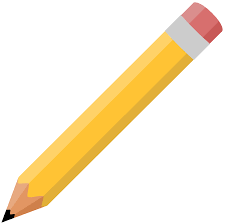              Es un lápiz.            What is this?            It’s a pencil.